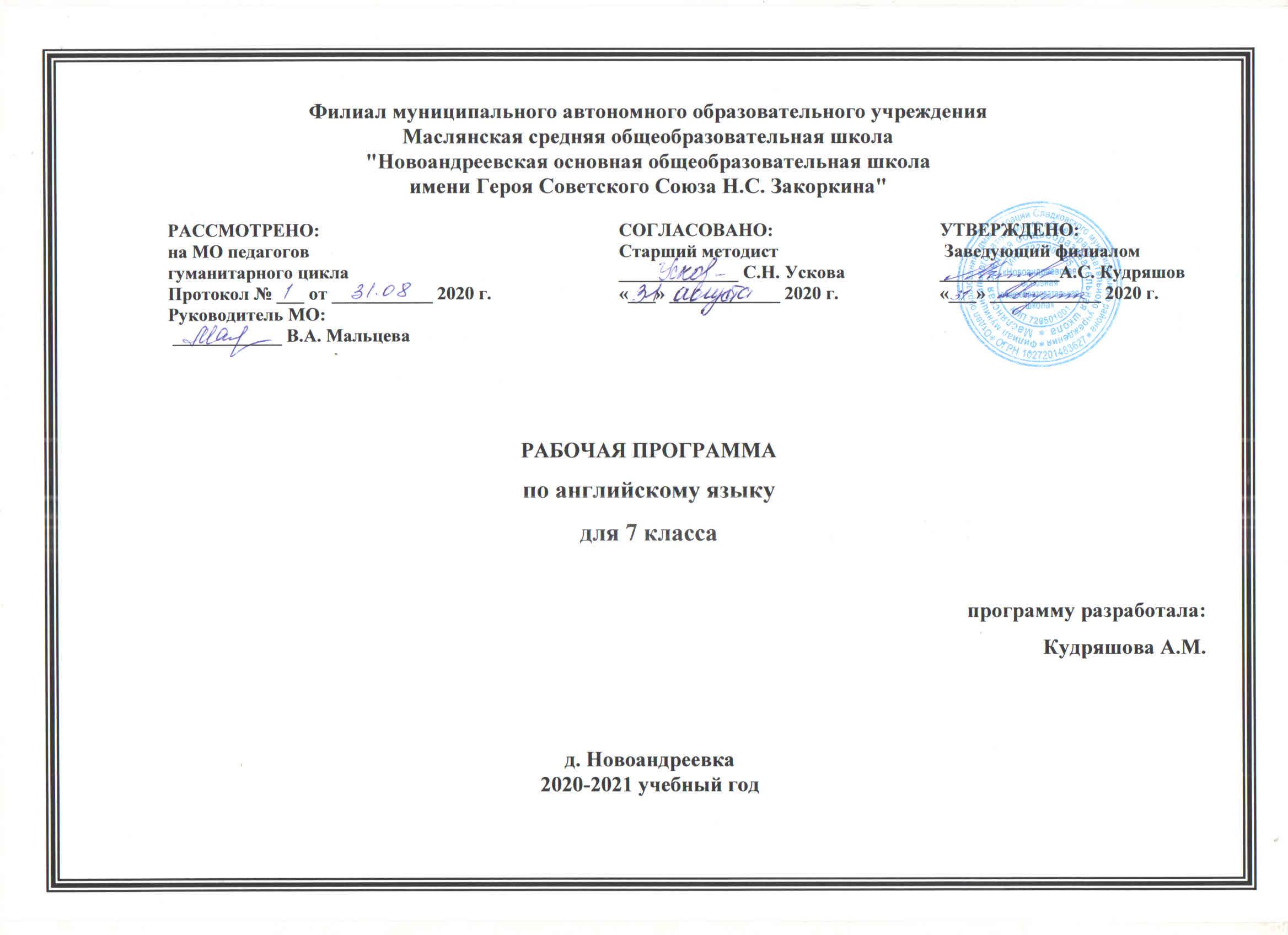 Планируемые результаты освоения учебного предмета «Английский язык» 7 класс как  второй иностранный        Коммуникативные уменияГоворение. Диалогическая речьВыпускник научится вести комбинированный диалог в стандартных ситуациях неофициального общения, соблюдая нормы речевого этикета, принятые в стране изучаемого языка.Выпускник получит возможность научиться брать и давать интервью.Говорение. Монологическая речьВыпускник научится:•рассказывать о себе, своей семье, друзьях, школе, своих интересах, планах на будущее; о своём городе/селе, своей стране и странах изучаемого языка с опорой на зрительную наглядность и/или вербальные опоры (ключевые слова, план, вопросы);•описывать события с опорой на зрительную наглядность и/или вербальные опоры (ключевые слова, план, вопросы);•давать краткую характеристику реальных людей и литературных персонажей;•передавать основное содержание прочитанного текста с опорой или без опоры на текст/ключевые слова/план/вопросы.Выпускник получит возможность научиться:•делать сообщение на заданную тему на основе прочитанного;•комментировать факты из прочитанного/прослушанного текста, аргументировать своё отношение к прочитанному/прослушанному;•кратко высказываться без предварительной подготовки на заданную тему в соответствии с предложенной ситуацией общения;•кратко излагать результаты выполненной проектной работАудирование.Выпускник научится:•воспринимать на слух и понимать основное содержание несложных аутентичных текстовсодержащих некоторое количество неизученных языковых явлений;•воспринимать на слух и понимать значимую/нужную/запрашиваемую информацию в аутентичных текстах, содержащих как изученные языковые явления, так и некоторое количество неизученных языковых явлений.Выпускник получит возможность научиться:•выделять основную мысль в воспринимаемом на слух тексте;•отделять в тексте, воспринимаемом на слух, главные факты от второстепенных;•использовать контекстуальную или языковую догадку при восприятии на слух текстов, содержащих незнакомые слова;•игнорировать незнакомые языковые явления, несущественные для понимания основного содержания воспринимаемого на слух текста.ЧтениеВыпускник научится:•читать и понимать основное содержание несложных аутентичных текстов, содержащих некоторое количество неизученных языковых явлений;•читать и выборочно понимать значимую/нужную/запрашиваемую информацию в несложных аутентичных текстах, содержащих некоторое количество неизученных языковых явлений.Выпускник получит возможность научиться:•читать и полностью понимать несложные аутентичные тексты, построенные в основном на изученном языковом материале;•Письменная речьВыпускник научится:• заполнять анкеты и формуляры в соответствии с нормами, принятыми в стране изучаемого языка;• писать личное письмо в ответ на письмо-стимул с употреблением формул речевого этикета, принятых в стране изучаемого языка.Выпускник получит возможность научиться:• делать краткие выписки из текста с целью их использования в собственных устных высказываниях;• составлять план/тезисы устного или письменного сообщения;• кратко излагать в письменном виде результаты своей проектной деятельности;• писать небольшие письменные высказывания с опорой на образец.Языковая компетентность (владение языковыми средствами)Фонетическая сторона речиВыпускник научится:• различать на слух и адекватно, без фонематических ошибок, ведущих к сбою коммуникации, произносить все звуки английского языка;• соблюдать правильное ударение в изученных словах;• различать коммуникативные типы предложения по интонации;• адекватно, без ошибок, ведущих к сбою коммуникации, произносить фразы с точки зрения их ритмико-интонационных особенностей, в том числе соблюдая правило отсутствия фразового ударения на служебных словах.Выпускник получит возможность научиться:• выражать модальные значения, чувства и эмоции с помощью интонации;• различать на слух британские и американские варианты английского языка.ОрфографияВыпускник научится правильно писать изученные слова.Выпускник получит возможность научиться сравнивать и анализировать буквосочетания английского языка и их транскрипцию.Лексическая сторона речиВыпускник научится:• узнавать в письменном и звучащем тексте изученные лексические единицы (слова, словосочетания, реплики-клише речевого этикета), в том числе многозначные, в пределах тематики основной школы;• употреблять в устной и письменной речи в их основном значении изученные лексические единицы (слова, словосочетания, реплики-клише речевого этикета), в том числе многозначные, в пределах тематики основной школы в соответствии с решаемой коммуникативной задачей;• соблюдать существующие в английском языке нормы лексической сочетаемости;• распознавать и образовывать родственные слова с использованием основных способов словообразования (аффиксации, конверсии) в пределах тематики основной школы в соответствии с решаемой коммуникативной задачей.Выпускник получит возможность научиться:• употреблять в речи в нескольких значениях многозначные слова, изученные в пределах тематики основной школы;• находить различия между явлениями синонимии и антонимии;• распознавать принадлежность слов к частям речи по определённым признакам (артиклям, аффиксам и др.);• использовать языковую догадку в процессе чтения и аудирования (догадываться о значении незнакомых слов по контексту и по словообразовательным элементам).Грамматическая сторона речиВыпускник научится:• оперировать в процессе устного и письменного общения основными синтаксическими конструкциями и морфологическими формами английского языка в соответствии с коммуникативной задачей в коммуникативно-значимом контексте;• распознавать и употреблять в речи:— различные коммуникативные типы предложений: утвердительные, отрицательные, вопросительные (общий, специальный, альтернативный, разделительный вопросы), побудительные (в утвердительной и отрицательной форме); — распространённые простые предложения, в том числе с несколькими обстоятельствами, следующими в определённом порядке (We moved to a new house last year);— предложения с начальным It (It’s cold. It’s five o’clock. It’s interesting. It’s winter);— предложения с начальным There + to be (There are a lot of trees in the park);— сложносочинённые предложения с сочинительными союзами and, but, or;— косвенную речь в утвердительных и вопросительных предложениях в настоящем и прошедшем времени;— имена существительные в единственном и множественном числе, образованные по правилу и исключения;— имена существительные c определённым/неопределённым/нулевым артиклем;— личные, притяжательные, указательные, неопределённые, относительные, вопросительные местоимения;— имена прилагательные в положительной, сравнительной и превосходной степени, образованные по правилу и исключения, а также наречия, выражающие количество (many/much, few/a few, little/a little);— количественные и порядковые числительные;— глаголы в наиболее употребительных временны2х формах действительного залога: Present Simple, Future Simple и Past Simple, Present и Past Continuous, Present Perfect;— глаголы в следующих формах страдательного залога: Present Simple Passive, Past Simple Passive;— различные грамматические средства для выражения будущего времени: Simple Future, to be going to, Present Continuous;— условные предложения реального характера (Conditional I — If I see Jim, I’ll invite him to our school party);— модальные глаголы и их эквиваленты (may, can, be able to, must, have to, should, could).Выпускник получит возможность научиться:• распознавать сложноподчинённые предложения с придаточными: времени с союзами for, since, during; цели с союзом so that; условия с союзом unless; определительными с союзами who, which, that;• распознавать в речи предложения с конструкциями as … as; not so … as; either …or; neither  … nor;• распознавать в речи условные предложения нереального характера (Conditional II — If I were you, I would start learning French);• использовать в речи глаголы во временны х формах действительного залога: Past Perfect, Present Perfect Continuous, Future-in-the-Past;• употреблять в речи глаголы в формах страдательного залога: Future Simple Passive, Present Perfect Passive;• распознавать и употреблять в речи модальные глаголы need, shall, might, would.Содержание учебного предмета «Английский язык»1.Путешествие в России и заграницей. С одноклассниками, учителем, персонажами детских произведений: имя, возраст. Приветствие, прощание (с использованием типичных фраз речевого этикета).2.Посещаем Британию Король Джон и Джеймс. Что у них было в Средневековье? Неопределенные местоимения. Словообразование с помощью суффиксов -er, -y, -ly и путем конверсии. Некоторые достопримечательности Лондона.3.Биография. Члены семьи, их имена, возраст, внешность, черты характера, увлечения/хобби. Мой день (распорядок дня, домашние обязанности). Покупки в магазине: одежда, обувь, основные продукты питания. Любимая еда. Семейные праздники: день рождения, Новый год/Рождество. Подарки.4.Традиции и праздники . Праздники Британии. Мои любимые занятия. Виды спорта и спортивные игры. Мои любимые сказки. Выходной день (в зоопарке, цирке), каникулы.5.Этот прекрасный мир День рождения Королевы Великобритании. Неопределенные местоимения. Мой дом/квартира/комната: названия комнат, их размер, предметы мебели и интерьера. Природа. Дикие и домашние животные. Любимое время года. Погода.6.То, как мы выглядим. Имя, возраст, внешность, характер, увлечения/хобби. Совместные занятия. Письмо зарубежному другу. Любимое домашнее животное: имя, возраст, цвет, размер, характер, что умеет делать.7.Школьная жизнь Классная комната, учебные предметы, школьные принадлежности. Учебные занятия на уроках.Страна/страны изучаемого языка и родная страна. Общие сведения: название, столица. Литературные персонажи популярных книг моих сверстников (имена героев книг, черты характера). Небольшие произведения детского фольклора на изучаемом иностранном языке (рифмовки, стихи, песни, сказки).Некоторые формы речевого и неречевого этикета стран изучаемого языка в ряде ситуаций общения (в школе, во время совместной игры, в магазине).Коммуникативные умения по видам речевой деятельностиВ русле говорения1. Диалогическая формаУметь вести:этикетные диалоги в типичных ситуациях бытового, учебно­трудового и межкультурного общения, в том числе при помощи средств телекоммуникации;диалог­расспрос (запрос информации и ответ на него);диалог — побуждение к действию.2. Монологическая формаУметь пользоваться основными коммуникативными типами речи: описание, рассказ, характеристика (персонажей).В русле аудированияВоспринимать на слух и понимать:речь учителя и одноклассников в процессе общения на уроке и вербально/невербально реагировать на услышанное;небольшие доступные тексты в аудиозаписи, построенные в основном на изученном языковом материале, в том числе полученные с помощью средств коммуникации.В русле чтенияЧитать:вслух небольшие тексты, построенные на изученном языковом материале;про себя и понимать тексты, содержащие как изученный языковой материал, так и отдельные новые слова, находить в тексте необходимую информацию (имена персонажей, где происходит действие и т. д.).В русле письмаВладеть:умением выписывать из текста слова, словосочетания и предложения;основами письменной речи: писать по образцу поздравление с праздником, короткое личное письмо.Языковые средства и навыки пользования имиАнглийский языкГрафика, каллиграфия, орфография. Все буквы английского алфавита. Основные буквосочетания. Звуко­буквенные соответствия. Знаки транскрипции. Апостроф. Основные правила чтения и орфографии. Написание наиболее употребительных слов, вошедших в активный словарь.Фонетическая сторона речи. Адекватное произношение и различение на слух всех звуков и звукосочетаний английского языка. Соблюдение норм произношения: долгота и краткость гласных, отсутствие оглушения звонких согласных в конце слога или слова, отсутствие смягчения согласных перед гласными. Дифтонги. Связующее «r» (there is/there are). Ударение в слове, фразе. Отсутствие ударения на служебных словах (артиклях, союзах, предлогах). Членение предложений на смысловые группы. Ритмико­интонационные особенности повествовательного, побудительного и вопросительного (общий и специальный вопрос) предложений. Интонация перечисления. Чтение по транскрипции изученных слов.Лексическая сторона речи. Лексические единицы, обслуживающие ситуации общения, в пределах тематики начальной школы, в объеме 500 лексических единиц для двустороннего (рецептивного и продуктивного) усвоения, простейшие устойчивые словосочетания, оценочная лексика и речевые клише как элементы речевого этикета, отражающие культуру англоговорящих стран. Интернациональные слова (например, doctor, film). Начальное представление о способах словообразования: суффиксация (суффиксы ­er, ­or, ­tion, ­ist, ­ful, ­ly, ­teen, ­ty, ­th), словосложение (postcard), конверсия (play — to play).Грамматическая сторона речи. Основные коммуникативные типы предложений: повествовательное, вопросительное, побудительное. Общий и специальный вопросы. Вопросительные слова: what, who, when, where, why, how. Порядок слов в предложении. Утвердительные и отрицательные предложения. Простое предложение с простым глагольным сказуемым (He speaks English.), составным именным (My family is big.) и составным глагольным (I like to dance. She can skate well.) сказуемым. Побудительные предложения в утвердительной (Help me, please.) и отрицательной (Don’t be late!) формах. Безличные предложения в настоящем времени (It is cold. It’s five o’clock.). Предложения с оборотом there is/there are. Простые распространенные предложения. Предложения с однородными членами. Сложносочиненные предложения с союзами and и but.Сложноподчиненные предложения с because.Правильные и неправильные глаголы в Present, Future, Past Simple (Indefinite). Неопределенная форма глагола. Глагол­связка to be. Модальные глаголы can, may, must, have to. Глагольные конструкции I’d like to… Существительные в единственном и множественном числе (образованные по правилу и исключения), существительные с неопределенным, определенным и нулевым артиклем. Притяжательный падеж имен существительных.Прилагательные в положительной, сравнительной и превосходной степени, образованные по правилам и исключения.Местоимения: личные (в именительном и объектном падежах), притяжательные, вопросительные, указательные (this/these, that/those), неопределенные (some, any — некоторые случаи употребления).Наречия времени (yesterday, tomorrow, never, usually, often, sometimes). Наречия степени (much, little, very).Количественные числительные (до 100), порядковые числительные (до 30).Наиболее употребительные предлоги: in, on, at, into, to, from, of, with.Тематическое планирование с указанием количества часов на освоение каждой темы Приложение к рабочей к программеКалендарно-тематическое планирование по предмету «Английский язык» 7 класс (второй иностранный язык)Наименование разделов и темЧасы Путешествие в России и заграницей.9Посещаем Британию9 Биография14Традиции, праздники, религиозные праздники , фестивали10Этот прекрасный мир10То, как мы выглядим8Школьная жизнь8№п\пДата Тема урокаКол-во часовЦель урокалексикаграмматикаДомашнее задание1234567I четверть (18 часов)I четверть (18 часов)I четверть (18 часов)I четверть (18 часов)I четверть (18 часов)I четверть (18 часов)I четверть (18 часов)I четверть (18 часов)Блок 1. Путешествие в России и заграницей.Блок 1. Путешествие в России и заграницей.Блок 1. Путешествие в России и заграницей.9ч.11 шаг. Достопримечательности  Лондона. 1Повторение прошедшей формы правильных и неправильных глаголовThe British Museum, Trafalgar Square, The City, неправильные глаголы в прошедшем простом времениС.10-11 у.11-1221 шаг. Достопримечательности Москвы. 1Оборот to be going to в прошедшем времени Was/were going to…Правило, с.16 у.10-1132 шаг. Воспоминания о летних каникулах.1Модальный глагол «мочь» can(could), его отрицательная форма. Оборот to be going to в прошедшем времени.V/Vs – VedС.15 у.8 написать письмо по шаблону.43 шаг. На пляже.1Введение новой лексики. Развитие грамматических навыков. Образование вопросов в прошедшем времени. Образование отрицаний в прошедшем времени.Beach, boat, rain, sand, tripС.18 правило, с.22-23 у.10-1154 шаг. Летние каникулы Кейт. 1Повторение имен собственных, названий городов, стран, введение новой лексики. Специальные вопросы в прошедшем времени. North, south, east, west, mountain, forestDid he ride a bike?С.26 у.7 выучить слова65 шаг. Артикль и географические названия.1Повторение имен собственных, названий городов, стран, введение новой лексики. Специальные вопросы в прошедшем времени. Активизация простого прошедшего времени в монологической речиThe Volga, Moscow, The Baikal, the USAShe didn’t write a letter. Безличные предложенияС.32-33 правило 75 шаг. Куда и почему путешествуют люди.1Развитие навыков чтения.  Where did you goС.35 у.118Повторение изученного материала по теме блока «Путешествие в России и заграницей»1Систематизация изученного материала, закрепление на практике.повторениеповторениеПовторение правил чтения.9Тест по теме «Путешествие в России и заграницей»1Тест полученных  ЗУН по теме блока. Самоанализ. Демонстрация ЗУН. Выявление пробелов в знании.повторениеповторениеПовторение правил чтения.Блок 2. Посещаем БританиюБлок 2. Посещаем БританиюБлок 2. Посещаем Британию9ч.101 шаг. Король Джон и Джеймс. Что у них было в Средневековье?1Употребление глагола have got, has got,  его формы.Boats, castles, mobiles, planes, horses, bikes, computers, garages, airportsLet’s=let usLet’s go, let’s run Have/has got+,-,? ПредложенияС.42-43 у.11-12, выучить правило112 шаг. Неопределенные местоимения. Словообразование с помощью суффиксов -er, -y, -ly и путем конверсии1Употребление слов в значении «много», «мало».A lot of, many, much, little, fewСлучаи употребления  неопр. Местоимений Словообразование Apple – apple pieWork – to workС.49 у.10-11123 шаг. Некоторые достопримечательности Лондона. 1Введение новой лексики. Повторить оборот There are\there isCentre, market, tour, souvenir, tourist, monument  с.52.у.3There are, there isс.52.у.3 выучить слова и правило.133 шаг. Формирование грамматических навыков. Сравниваем предметы.1Развитие умений поискового чтения.Конструкция as… as (так же…как)Повторение As…as/not as...asС.56 правило, с.58 у.11144 шаг. Степени сравнения прилагательных1Формирование грамматических навыков.повторениеSmall-smaller-the smallestInteresting-more interesting-the most interestingС.60, 63 правило,  с.65 у.11154 шаг. Степени сравнения прилагательных1Формирование грамматических навыков.повторениеSmall-smaller-the smallestInteresting-more interesting-the most interestingС.60, 63 правило,  165 шаг. Достопримечательности городов мира1Введение новой лексики.Bridge, post office, road, railway, undergroundTo take a bus, to miss a trainС.69 у.4 слова, с.77 у.1117Повторение по теме «Посещаем Британию»1Систематизация изученного материала, закрепление на практике.повторениеповторениеПовторение правил чтения.18КР по теме блока «Посещаем Британию» 1Тест полученных ЗУН по теме блока. Самоанализ. Демонстрация ЗУН. Выявление пробелов в знании.повторениеповторениеПовторение правил чтения.II четверть (14 часов)II четверть (14 часов)II четверть (14 часов)II четверть (14 часов)II четверть (14 часов)II четверть (14 часов)II четверть (14 часов)II четверть (14 часов)Блок 3. БиографияБлок 3. БиографияБлок 3. Биография14ч.191 шаг. Грамматика. Способы образования отрицаний1Формирование грамматических навыков. Использование предлогов в речи.I haven’t got a dog. I have no dog. I haven’t got any pets.Правило, карточка201 шаг. Биография Джона. Порядковые числительные.1Развитие умений поискового чтения. Заполнение анкеты. Развитие грамматических навыков.С.85, различие между словами form, classFirst, second…fifth…c.85 у.11-12212 шаг. Грамматика. Специальные вопросы  в косвенной речи1Формирование грамматических навыков. How, when, where, why, who, what, whichС.90 выучить слова, правило222 шаг. Гарри Баркер. Абсолютная форма притяжательных местоимений.1Введение новой лексики. Развитие умений изучающего чтенияAnimal, answer, ask, dream, interest, jobMine, his, hers, theirs, yours, ours, itsС.93 правило, с.94 у.11233 шаг. Грамматика. Общие вопросы  в косвенной речи1Формирование грамматических навыков.I want to know if she plays tennis.С.95 правило, карточка243 шаг. Маргарет Баркер.1Введение новой лексики.  Развитие умений изучающего чтенияChoose, die, difficult, easy, money, successПовторение предлогов с.98С.100 у.11, выучить новые слова254 шаг. Знаменитые люди  Великобритании и России.1Образование множественного числа имен существительных (исключения из правил)Man-men, goose-geese, tooth-teeth, sheep-sheepС.102 правило, карточка264 шаг. Знаменитые люди  Великобритании и России..1Образование множественного числа имен существительных.  Развитие навыков чтения и монологической речи («Бритни Спирс»).  повторениеповторениеС.106 у.11-12275 шаг. Придаточные определительные предложения1Формирование грамматических навыков.Who, whose, which. The man whom I met was my uncle.С.111 у.11-1228Повторение изученного материала по теме «Биография».1Систематизация изученного материала, закрепление на практике.повторениеповторениеПовторение правил чтения.29Контрольная работа по теме «Биография».1Тест полученных ЗУН по теме блока. Самоанализ. Демонстрация ЗУН. Выявление пробелов в знании.повторениеповторениеПовторение активного словаря.30Работа над минипроектом. «Место, где я живу» (Биография)1Работа с проектами. Оформление, написание комментариев.повторениеповторениеПовторение активного словаря.31Защита проектной работы  «Место, где я живу» (Биография)1Творческий отчет учащегося.повторениеповторениеПовторение активного словаря.32Защита проектной работы  «Место, где я живу» (Биография)1Творческий отчет учащегося.повторениеповторениеПовторение активного словаря.III четверть (20 часов)III четверть (20 часов)III четверть (20 часов)III четверть (20 часов)III четверть (20 часов)III четверть (20 часов)III четверть (20 часов)III четверть (20 часов)Блок 4. Традиции, праздники, религиозные праздники , фестивалиБлок 4. Традиции, праздники, религиозные праздники , фестивалиБлок 4. Традиции, праздники, религиозные праздники , фестивали10ч.331 шаг. Грамматика. Прошедшее продолженное время.1Введение новой лексики. Развитие грамматических навыков (Прошедшее продолженное время.)С.113 у.3 Celebrate, present, neighbour, midnight, shout, quiteWas/were VingС.113 выучить слова, с.115 правило341 шаг. Грамматика. Прошедшее продолженное время.1Закрепление новой лексики. Развитие грамматических навыков (Прошедшее продолженное время.)+,-,? Предложения.С.117 слова, с.118 у.11352 шаг. Праздники Британии.1Введение новой лексики. Работа над текстом «Праздники в Британии» (часть1)С.121 у.6 Mean, wish, gather, hug, each other, sweetheartС.120С.122 у.7 ответить на вопросы363 шаг. Праздники Британии.1Введение новой лексики. Работа над текстом «Праздники в Британии» (часть 2)Прошедшее продолженное время. Развитие навыков монологической речи.С.128 у.6 Return, life, knock, blow, killС.131 у.10-11374 шаг. Систематизация грамматических навыков.1Сравнение форм прошедшего простого и прошедшего длительного времен.повторениеповторениеС.134-135 правило384 шаг. Систематизация грамматических навыков.1Сравнение форм прошедшего простого и прошедшего длительного времен.повторениеповторениеС.137 у.8 выучить слова395 шаг. Праздники и фестивали Британии.1Введение новой лексики. Развитие навыков  диалогической речи. Работа над текстом «Праздники в Британии» (часть 3)Busy, decorate, prepare, believeWe were playing. – Where were you playing?С.140 у.4 слова405 шаг. Праздники и фестивали Британии.1Закрепление новой лексики. Развитие навыков  монологической речи. Работа над текстом «Праздники в Британии» (часть 3)Busy, decorate, prepare, believeTo hear, to listenС.146 у.10-1141Тест  по теме блока «Традиции, праздники, фестивали».1Тест полученных ЗУН по теме блока. Самоанализ. Демонстрация ЗУН. Выявление пробелов в знании.повторениеповторениеПовторение активного словаря.42Работа над минипроектом. «Место, где я живу» (мой любимый праздник)1Работа с проектами. Оформление, написание комментариев.повторениеповторениеПовторение активного словаря.Блок 5. Этот прекрасный мирБлок 5. Этот прекрасный мирБлок 5. Этот прекрасный мир10ч.431 шаг. День рождения Королевы Великобритании. Неопределенные местоимения.1Введение новой страноведческой информации, формирование грамматических навыков. Поисковое чтение и перевод. Some, any, no,every Somebody, anybody, nobodyС.148 перессказ441 шаг. Будущее неопределенное время.1Образование будущего времени. Составление мини-диалогов+,-,? Предл.С.157 у.12, правило452 шаг. Планирование на месяц. 1Повторение будущего неопределенного времени и оборота to be goingС.160 у.7To be goingС.159 у.4 составить план на месяц462 шаг. Температура и погода.1Научить называть температуру. Повторить числительные. Повторение будущего неопределенного времени и оборота to be goingС.160 у.7С.165 у.12-13473 шаг. Погода. Придаточные предложения времени и условия1Формирование грамматических навыков. Отработка лексического материала по теме.When Jane comes home, I’ll call youС.170 у.7 выучить слова и правило483 шаг. Пасхальные каникулы Джона.1Введение новой лексики. Работа с текстом Пасхальные каникулы ДжонаCross, sunbathe, real, heavy, hope, changeПовторение С.174 у.13494 шаг. Осень.1Развитие умений в аудировании. Развитие грамматических навыков (Сравнение придаточного предлож.  времени и условия с придаточными изъяснительными предлож). Введение новой лексики. Работа над текстом «Осень».Season, favourite, leaf, tasty, juicy, plum, mushroomI don’t know when father will come.С.176 правило, с.180 у.11-12505 шаг. Придаточное предложение времени.1Составление диалогов по теме «Любимое время года». Наречия в придаточных предложениях времени. Развитие диалогической речи.I’ll call you before you go to the shops.С.183 правило, с.185 у.1151Повторение изученного материала по теме:  «Этот прекрасный мир».1Систематизация и закрепление изученного материала.повторениеповторениеПовторение активного словаря.52Тест по теме  блока: «Этот прекрасный мир».1Тест полученных ЗУН по теме блока. Самоанализ. Демонстрация ЗУН. Выявление пробелов в знании.повторениеповторениеРабота над проектом. Времена года.IV четверть (16 часов)IV четверть (16 часов)IV четверть (16 часов)IV четверть (16 часов)IV четверть (16 часов)IV четверть (16 часов)IV четверть (16 часов)Блок 6. То, как мы выглядимБлок 6. То, как мы выглядимБлок 6. То, как мы выглядим8ч.531 шаг. Части тела.1Введение лексики по теме «Части тела». Формирование грамматических навыков.повторениеКонструкция «способен» to be able to. Словообразование с префиксомun- и суффиксом  -fulС.189, 190 правило, слова выучить542 шаг. Внешность.1Развитие умений монологической и диалогической речи. повторениеМодальные глаголы «должен»must/mustn't, should /shouldn'tС.195 правило, с.197 у.8,9553 шаг. Описываем внешность.1Вопросительные предложения с глаголами. Развитие умений монологической и диалогической речи.С.201 у.6Модальный глагол «могу» may.С.203 у.12-13564 шаг. Одежда.1Введение новой лексики. Разделительные вопросы.повторениеповторениеС.208 у.8574 шаг. Разделительные вопросы с модальными глаголами1Формирование грамматических навыков.повторениеповторениеС.209-210 правило, с.211 у.12585 шаг. Разделительные вопросы с вспомогательными глаголами1Введение новой лексики. Работа с текстом «Одежда». Формирование грамматических навыков.С.215 у.5, с.217 у.10повторениеС.218 у.11-1259Повторение изученного материала по теме «То, как мы выглядим»1Систематизация и закрепление изученного материала.повторениеповторениеПовторение активного словаря.60Проверочная работа по теме «То, как мы выглядим»1Тест полученных ЗУН по теме блока. Самоанализ. Демонстрация ЗУН. Выявление пробелов в знании.повторениеповторениеРабота над проектом. Одежда.Внешность.Блок 7. Школьная жизньБлок 7. Школьная жизньБлок 7. Школьная жизнь8ч.611 шаг. Школьные принадлежности.1Введение новой лексики по теме Школьные принадлежности. Исчисляемые и неисчисляемые имена существительные.Textbook, exercise book, brush, ruler, pen, chalkCountable-uncountable nounsС.224 у.11 ответить на вопросы, выучить новые слова622 шаг. Исчисляемые и неисчисляемые имена существительные. Ответы на разделительные вопросы1Формирование грамматических навыковCountable-uncountable nounsС.226 правило, новые слова632 шаг. Школы Англии и Уэльса.1Введение новой лексики.Употребление глаголов-синонимов say, tell, speak, talk. Работа с текстом  Система образования в Англии и Уэльсе (часть 1). Значимое отсутствие артикля в фразах to go to school и т.д.Carry, draw, find, learn, tellSay-tell-speak-talkС.229 правилоС.232 у.11643 шаг.Употребление артикля в словосочетаниях. Слова-синонимы и их значение.1Работа с текстом  Система образования в Англии и Уэльсе (часть 2).Education, form, subject, break, term.Названия шк.предметовTo go to school, to be at school etc., to stop-to finish, to start-to begin etc.С.234, 236 правило, с.238 у.10-11654 шаг. Русские школы.1Введение новой лексики. Школьные предметы. Сравнение английской и русской систем образования.С.242 у.7С.245 у.10-11665 шаг. Грамматика. Употребление слов such и so. Вопросы к подлежащему.1Полелоги. Введение новой лексики и грамматики.Language, foreign, modern, mark, rule, classmateTo be afraid of, to be sure of, to be surprised atSuch. Such a cold day; such cold weatherС.249 у.967Повторение изученного материала по теме Школьная жизнь1Систематизация и закрепление изученного материала.повторениеповторениеПовторение активного словаря.68Итоговый тест.1Тест полученных ЗУН по теме блока. Самоанализ. Демонстрация ЗУН. Выявление пробелов в знании.повторениеповторениеРабота над проектом. 